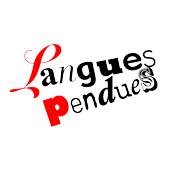 CommuniquéPour diffusion immédiate Dans le Laboratoire de l’écrivain·eNotre capacité à rêver, à fabuler et à inventer est sans doute une des parts les plus fortes et lumineuses de notre condition humaine. Or, qu’en est-il du travail qui s’impose à nous dans l’élaboration d’un monde de langage, qu’il soit poétique, narratif, dramatique, discursif ou pictural? Pour sa cinquième édition, le Laboratoire de l’écrivain·e des Productions Langues pendues souhaite s’attarder à ce labeur, et mettre en lumière ses complexités et ses impondérables, en conviant pour une journée de travail, le 30 octobre 2021, cinq écrivain·es et un artiste en arts visuels sur le thème Les jardins. Les jardinsComme le dirait Gaston Bechelard, l’image du jardin est un bel opérateur d’immensité. Qu’il soit concret, métaphorique ou rêvé, le jardin nous semble évoquer plusieurs univers superposés où les travaux du langage, de l’écriture, des textures, des couleurs et du corps se croisent et s’interpellent. En s’inspirant de ce sujet commun, Les jardins, les écrivain·es Daria Colonna, Denise Desautels, Michèle Plomer, Hector Ruiz et Hugo Beauchemin-Lachapelle ainsi que l’artiste en arts visuels Alexandre Masino ont reçu le double mandat de mettre en chantier un texte littéraire ou une œuvre, et de documenter leur processus de création. Se faisant, le Laboratoire souhaite ainsi comprendre certains moments de ce processus à partir de l’idée qui prend forme, jusqu’au résultat publié, au regard des images qu’évoquent les jardins, véritables ou imaginaires, dans les arts et la littérature. Au cœur de l’espace de création mis en branle par le Laboratoire se trouve cet événement du 30 octobre où écrivain·es et artistes viendront échanger leurs idées et leurs réflexions soulevées par leurs créations amorcées et toujours en chantier.Le public est donc invité à se joindre à cette journée de travail, le samedi 30 octobre à 10 h, à la Maison de la culture du Vieux-Longueuil. Le même jour, à 15 h, le public sera pour une seconde fois convié à venir entendre la lecture des textes créés et lus par les écrivain·es et artistes eux-mêmes, toujours à la Maison de la culture du Vieux-Longueuil. Une version retravaillée de leur création sera quant à elle publiée dans un dossier spécial consacré au Laboratoire de l’écrivain·e dans la revue Les Écrits, à l’automne 2022.Les places sont limitées. Une réservation est obligatoire à productions@languespendues.com – 30 –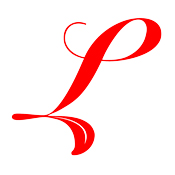 Contacts : Conceptrices de l’événementValérie Carreau, écrivaine et présidente des Productions Langues pendues carreau.valerie@gmail.com. France Mongeau, écrivaine et professeure de littérature au Cégep Édouard-Montpetit  frmongeau@sympatico.ca.Fondatrice et directrice de l’organismeMarie-Claude De Souza, artiste interdisciplinaire languespendues@gmail.com.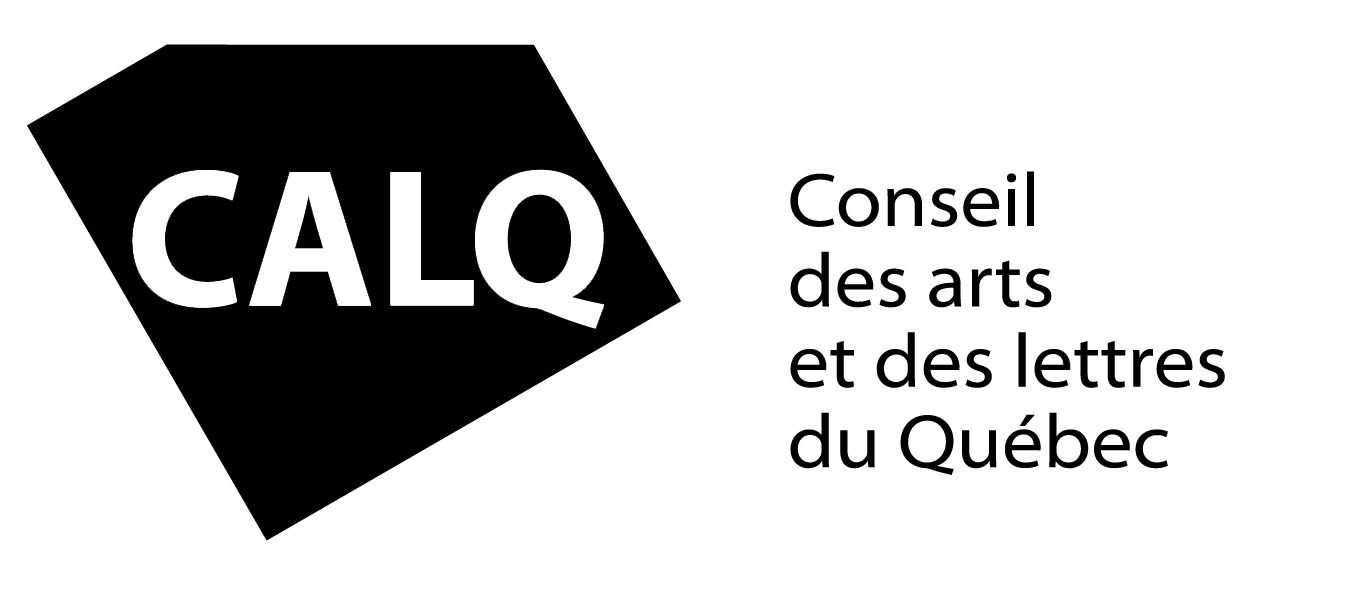 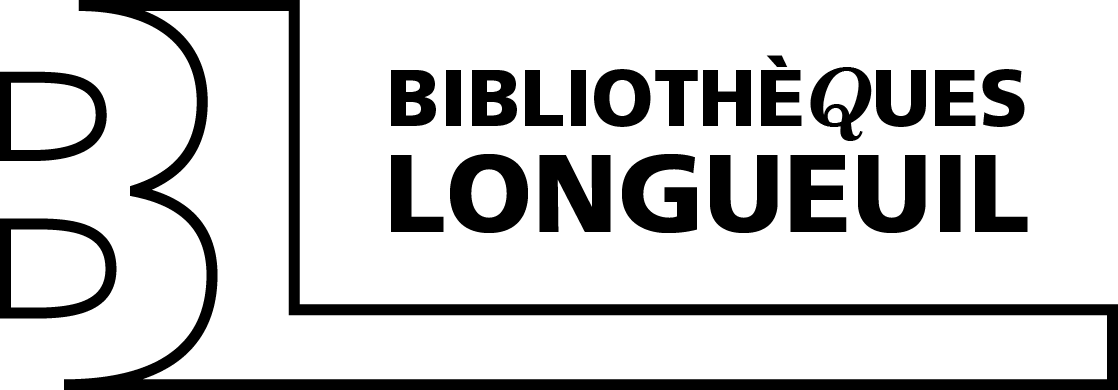 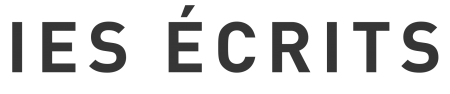 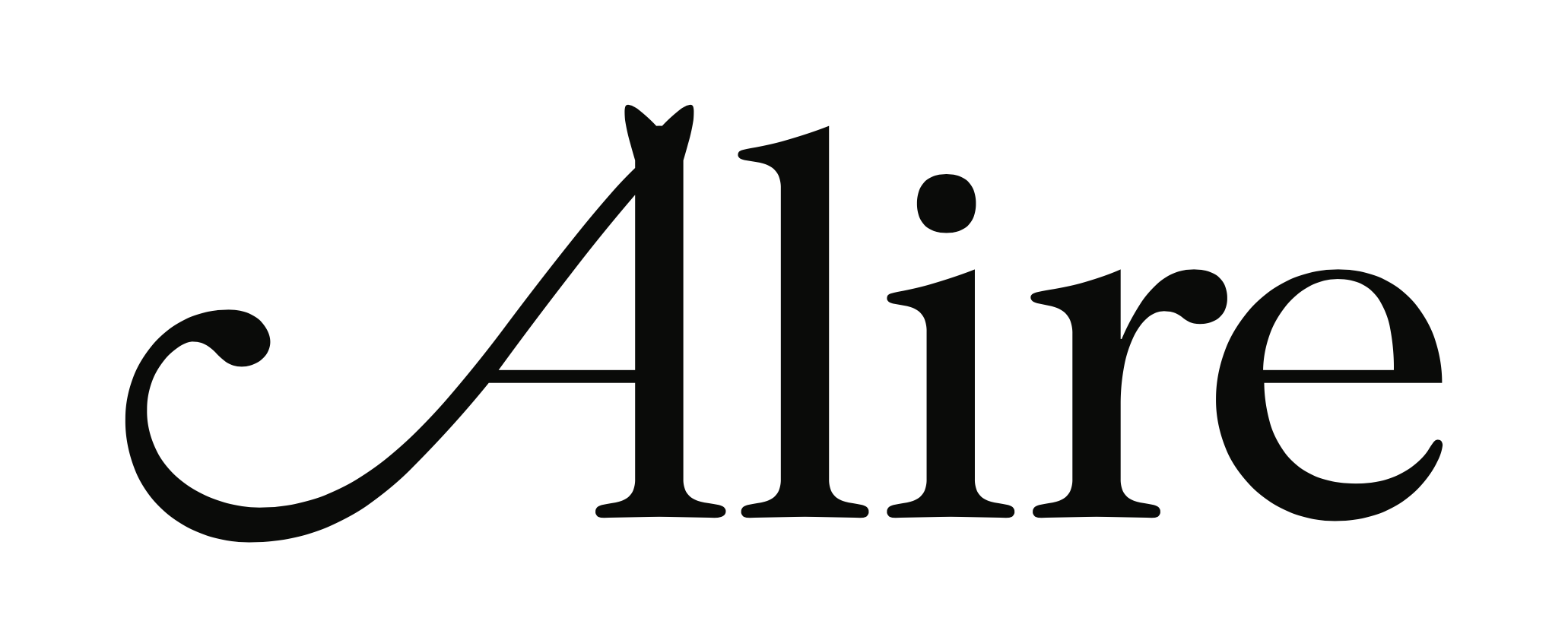 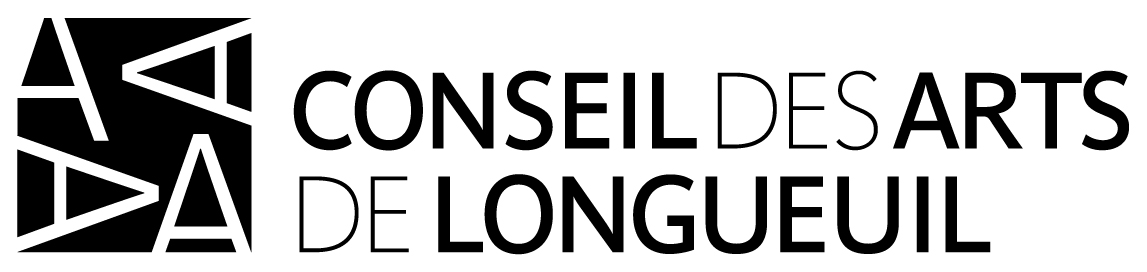 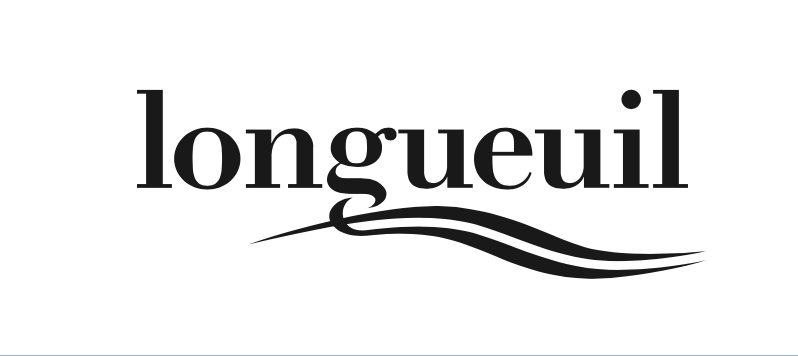 